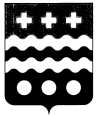 АДМИНИСТРАЦИЯ МОЛОКОВСКОГО РАЙОНАТВЕРСКОЙ  ОБЛАСТИПОСТАНОВЛЕНИЕОб организации системы внутреннего обеспечения соответствия требованиям антимонопольного законодательства в Администрации Молоковского района Тверской областиВ соответствии с Указом Президента Российской Федерации от 27.12.2017 № 618 «Об основных направлениях государственной политики по развитию конкуренции», руководствуясь распоряжением Правительства Российской Федерации от 18.10.2018 № 2258-р, постановляю:1. Утвердить Положение об организации системы внутреннего обеспечения соответствия требованиям антимонопольного законодательства в Администрации Молоковского района Тверской области (далее – Положение) согласно приложению к настоящему постановлению.2. Отделу по организационным и общим вопросам Администрации района совместно с руководителями структурных подразделений,  подведомственных Администрации, ознакомить муниципальных служащих с настоящим постановлением.3.Настоящее постановление разместить в информационно-телекоммуникационной сети «Интернет» на официальном сайте Администрации Молоковского района Тверской области.4. Контроль за исполнением настоящего постановления оставляю за собой.5. Настоящее постановление вступает в силу с момента его подписания.Глава Молоковского района                                                         А.П. ЕфименкоПриложениек постановлению АдминистрацииМолоковского районаТверской области от 15.02.2019 № 24Положение об организации системы внутреннего обеспечения соответствия требованиям антимонопольного законодательства в Администрации Молоковского района Тверской областиРаздел I. Общие положения1. Положение об организации системы внутреннего обеспечения соответствия требованиям антимонопольного законодательства в Администрации Молоковского района Тверской области (далее – Положение) разработано во исполнение Указа Президента Российской Федерации от 21 декабря 2017 года № 618 «Об основных направлениях государственной политики по развитию конкуренции», распоряжения Правительства Российской Федерации от 18 октября 2018 г. № 2258-р и определяет порядок внутреннего обеспечения соответствия требованиям антимонопольного законодательства в Администрации Молоковского района Тверской области (далее – Администрация).2. Термины, используемые в настоящем Положении:1) антимонопольное законодательство – законодательство, основывающееся на Конституции Российской Федерации, Гражданском кодексе Российской Федерации и состоящее из Федерального закона «О защите конкуренции», иных федеральных законов, регулирующих отношения, связанные с защитой конкуренции, в том числе с предупреждением и пресечением монополистической деятельности и недобросовестной конкуренции, в которых участвуют федеральные органы исполнительной власти, органы государственной власти субъектов Российской Федерации, органы местного самоуправления, иные осуществляющие функции указанных органов органы или организации, а также государственные внебюджетные фонды, Центральный банк Российской Федерации, российские юридические лица и иностранные юридические лица, физические лица, в том числе индивидуальные предприниматели;2) доклад об антимонопольном комплаенсе – документ, содержащий информацию об организации в Администрации системы внутреннего обеспечения соответствия требованиям антимонопольного законодательства (антимонопольного комплаенса) и ее функционировании;3) коллегиальный орган – совещательный орган, осуществляющий оценку эффективности функционирования антимонопольного комплаенса;4) нарушение антимонопольного законодательства – недопущение, ограничение, устранение конкуренции Администрацией;5) риски нарушения антимонопольного законодательства – сочетание вероятности и последствий наступления неблагоприятных событий в виде ограничения, устранения или недопущения конкуренции;6) уполномоченное подразделение - подразделения Администрации, осуществляющие внедрение и контроль за исполнением в Администрации антимонопольного комплаенса.Раздел II. Цели и задачи антимонопольного комплаенса3. Целями антимонопольного комплаенса являются:1) обеспечение соответствия деятельности Администрации требованиям антимонопольного законодательства;2) профилактика нарушений требований антимонопольного законодательства в деятельности Администрации;4. Задачи антимонопольного комплаенса:1) выявление рисков нарушения антимонопольногозаконодательства;2) управление рисками нарушения антимонопольного законодательства;3) контроль за соответствием деятельности Администрации требованиям антимонопольного законодательства;4) оценка эффективности функционирования в Администрации антимонопольного комплаенса.Раздел III. Сведения о компетенции уполномоченного подразделения и коллегиальном органе, осуществляющем оценку эффективности его функционирования5. Функции уполномоченного подразделения, связанные с организацией и функционированием антимонопольного комплаенса, возлагаются на  структурные подразделениями Администрации: юридический отдел, отдел по организационным и общим вопросам, отдел экономики.К компетенции юридического отдела относится:1) подготовка и представление Главе района акта Администрации об антимонопольном комплаенсе (внесении изменений в антимонопольный комплаенс), а также документов Администрации, регламентирующих процедуры антимонопольного комплаенса;2) выявление рисков нарушения антимонопольного законодательства, учет обстоятельств, связанных с рисками нарушения антимонопольного законодательства, определение вероятности возникновения рисков нарушения антимонопольного законодательства;3) консультирование муниципальных служащих по вопросам, связанным с соблюдением антимонопольного законодательства и антимонопольным комплаенсом;К компетенции отдела по организационным и общим вопросам относится:1) выявление конфликта интересов в деятельности муниципальных служащих, разработка предложений по их исключению;2) разработка процедуры внутреннего расследования, связанного с функционированием антимонопольного комплаенса;3) организация внутренних расследований, связанных с функционированием антимонопольного комплаенса, и участие в них;К компетенции отдела экономики относится:1) информирование Главы района о внутренних документах, которые могут повлечь нарушение антимонопольного законодательства;2) взаимодействие с антимонопольным органом и организация содействия ему в части, касающейся вопросов, связанных с проводимыми проверками;6. Оценку эффективности организации и функционирования в Администрации антимонопольного комплаенса осуществляет коллегиальный орган.7. Функции коллегиального органа возлагаются на Совет общественности Молоковского района Тверской области (далее – Совет общественности).8. К функциям коллегиального органа относятся:1) рассмотрение и оценка мероприятий Администрации в части, касающейся функционирования антимонопольного комплаенса;2) рассмотрение и утверждение доклада об антимонопольном комплаенсе.Раздел IV. Порядок выявления и оценки рисков нарушения антимонопольного законодательства при осуществлении Администрацией своей деятельности9. В целях выявления рисков нарушения антимонопольного законодательства уполномоченным подразделением на регулярной основе организуются следующие мероприятия:1) анализ выявленных нарушений антимонопольного законодательства в деятельности Администрации за предыдущие 3 года (наличие предостережений, предупреждений, штрафов, жалоб, возбужденных дел);2) анализ нормативных правовых актов Администрации;3) анализ проектов нормативных правовых актов Администрации;4) мониторинг и анализ практики применения Администрацией антимонопольного законодательства;5) проведение систематической оценки эффективности разработанных и реализуемых мероприятий по снижению рисков нарушения антимонопольного законодательства.10. При проведении (не реже одного раза в год) уполномоченным подразделением анализа выявленных нарушений антимонопольного законодательства за предыдущие 3 года (наличие предостережений, предупреждений, штрафов, жалоб, возбужденных дел) проводятся следующие мероприятия:1) осуществляется сбор сведений в структурных подразделениях Администрации о наличии нарушений антимонопольного законодательства;2) составляется перечень нарушений антимонопольного законодательства в Администрации, который содержит классифицированные по сферам деятельности Администрации сведения о выявленных за последние 3 года нарушениях антимонопольного законодательства (отдельно по каждому нарушению) и информацию о нарушении (указание нарушенной нормы антимонопольного законодательства, краткое изложение сути нарушения, указание последствий нарушения антимонопольного законодательства и результата рассмотрения нарушения Управлением Федеральной антимонопольной службы по Тверской области (далее – УФАС), позицию УФАС, сведения о мерах по устранению нарушения, а также о мерах, направленных Администрацией на недопущение повторения нарушения.11. При проведении (не реже одного раза в год) уполномоченным подразделением анализа нормативных правовых актов Администрации организуются следующие мероприятия:1) разработка и размещение на официальном сайте Администрации исчерпывающего перечня нормативных правовых актов Администрации (далее – перечень актов) с приложением к перечню актов текстов таких актов, за исключением актов, содержащих сведения, относящиеся к охраняемой законом тайне;2) размещение на официальном сайте Администрации уведомления о начале сбора замечаний и предложений организаций и граждан по перечню актов;3) осуществление сбора и проведение анализа представленных замечаний и предложений организаций и граждан по перечню актов;4) представление Главе района сводного доклада (с обоснованием целесообразности (нецелесообразности) внесения изменений в нормативные правовые акты Администрации.12. При проведении анализа проектов нормативных правовых актов уполномоченным подразделением реализуются следующие мероприятия:1) размещение на официальном сайте Администрации в информационно-телекоммуникационной сети «Интернет» проекта нормативного правового акта с необходимым обоснованием реализации предлагаемых решений, в том числе их влияния на конкуренцию;2) осуществление сбора и проведение оценки поступивших от организаций и граждан замечаний и предложений по проекту нормативного правового акта.13. При проведении мониторинга и анализа практики применения антимонопольного законодательства в Администрации уполномоченным подразделением реализуются следующие мероприятия:1) осуществление на постоянной основе сбора сведений о правоприменительной практике в Администрации;2) подготовка по итогам сбора информации, предусмотренной подпунктом 1 настоящего пункта, аналитической справки об изменениях и основных аспектах правоприменительной практики в Администрации;3) проведение (не реже одного раза в год) рабочих совещаний с приглашением представителей УФАС по обсуждению результатов правоприменительной практики в Администрации.14. При выявлении рисков нарушения антимонопольного законодательства уполномоченным подразделением проводится оценка таких рисков с учетом следующих показателей:1) отрицательное влияние на отношение институтов гражданского общества к деятельности Администрации по развитию конкуренции;2) выдача предупреждения о прекращении действий (бездействий), которые содержат признаки нарушения антимонопольного законодательства;3) возбуждение дела о нарушении антимонопольного законодательства;4) привлечение к административной ответственности в виде наложения штрафов на должностных лиц или в виде их дисквалификации.15. Выявляемые риски нарушения антимонопольного законодательства распределяются уполномоченным подразделением по уровням согласно приложению № 1 к Положению.16. На основе проведенной оценки рисков нарушения антимонопольного законодательства уполномоченным подразделением составляется описание рисков, в которое также включается оценка причин и условий возникновения рисков, согласно приложению № 2 к Положению.17. Коллегиальный орган УФАС по результатам обобщения практики применения антимонопольного законодательства вправе давать разъяснения о типовых нарушениях антимонопольного законодательства Администрацией.18. Информация о проведении выявления и оценки рисков нарушения антимонопольного законодательства включается в доклад об антимонопольном комплаенсе.Раздел V. Меры, направленные на осуществление контроля за организацией и функционированием антимонопольного комплаенса19. Общий контроль за организацией и функционированием антимонопольного комплаенса возлагается на Главу района, который:1) принимает акт Администрации об антимонопольном комплаенсе, вносит в него изменения и дополнения, а также принимает внутренние документы, регламентирующие реализацию антимонопольного комплаенса;2) применяет предусмотренные законодательством Российской Федерации меры ответственности за несоблюдение муниципальными служащими (служащими) Администрации акта об антимономопольном комплаенсе;3) рассматривает материалы, отчеты и результаты периодических оценок эффективности функционирования антимонопольного комплаенса и принимает меры, направленные на устранение выявленных недостатков;4) осуществляет контроль за устранением выявленных недостатков антимонопольного комплаенса.20. В целях осуществления контроля уполномоченное подразделение предоставляет Главе района ежегодный отчет о результатах осуществления мероприятий, предусмотренных пунктами 11 — 14 настоящего Положения, с проектом доклада об антимонопольном комплаенсе в срок не позднее 1 марта года, следующего за отчетным.Раздел VI. Ключевые показатели и порядок оценки эффективности функционирования антимонопольного комплаенса21. Ключевыми показателями эффективности функционирования антимонопольного комплаенса является показатель снижения количества правонарушений в области антимонопольного законодательства, показатель снижения количества привлечения должностных лиц к ответственности, предусмотренной законодательством Российской Федерации. Ключевые показатели устанавливаются как для уполномоченного подразделения, так и для Администрации в целом.22. Оценка эффективности функционирования антимонопольного комплаенса в Администрации проводится по следующим документам: перечень нарушений антимонопольного законодательства в Администрации, протокол с предложениями по рассмотренным нормативным правовым актам, справка о выявлении (отсутствии) в проекте нормативного правового акта положений, противоречащих антимонопольному законодательству.По результату проведенной оценки уполномоченным подразделением составляется доклад об антимонопольном комплаенсе.Доклад об антимонопольном комплаенсе содержит информацию:1) о результатах проведенной оценки рисков нарушения Администрацией антимонопольного законодательства;2) об исполнении мероприятий по снижению рисков нарушения Администрацией антимонопольного законодательства;3) о достижении ключевых показателей эффективности антимонопольного комплаенса.23. Уполномоченное подразделение представляет проект доклада об антимонопольном комплаенсе на подпись Главе района в срок не позднее 15 марта года, следующего за отчетным, а также обеспечивает представление подписанного Главой района доклада об антимонопольном комплаенсе в коллегиальный орган в течение недели с момента его подписания.24. Коллегиальный орган утверждает доклад об антимонопольном комплаенсе в срок не позднее 1 апреля года, следующего за отчетным.25. Доклад об антимонопольном комплаенсе, утвержденный коллегиальным органом, размещается на официальном сайте Администрации в информационно-телекоммуникационной сети Интернет в течение месяца со дня его утверждения.Раздел VII. Порядок ознакомления муниципальных служащих Администрации с Положением26. Положение доводится отделом по организационным и общим вопросам Администрации до сведения муниципальных служащих Администрации под подпись.Приложение 1к Положению об организации системы внутреннего обеспечения соответствия требованиям антимонопольного законодательства в Администрации Молоковского районаТверской областиУровни рисков нарушения антимонопольного законодательстваПриложение 2к Положению об организации системы внутреннего обеспечения соответствия требованиям антимонопольного законодательства в Администрации Молоковского районаТверской областиКарта рисков15.02. 2019             п. Молоково № 24   Уровень рискаОписание рискаНизкий Отрицательное влияние на отношение институтов гражданского общества к деятельности Администрации по развитию конкуренции, вероятность выдачи предупреждения, возбуждения дела о нарушении антимонопольного законодательства, наложения штрафа отсутствуетНезначительныйВероятность выдачи Администрации предупрежденияСущественный Вероятность выдачи Администрации предупреждения и возбуждения в отношении нее дела о нарушении антимонопольного законодательстваВысокий Вероятность выдачи Администрации предупреждения, возбуждения в отношении нее дела о нарушении антимонопольного законодательства и привлечения ее к административной ответственности (штраф, дисквалификация)№ п/пОписание рискаПричины и условия возникнове-ния риска и его оценкаМероприятия по минимизации и устранению рискаНаличие (отсутствие) остаточного риска и управление имВероятность повторного возникновения риска